Publicado en Madrid el 14/12/2021 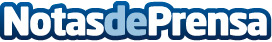 Pecunpay será el primer emisor de tarjetas de UnionPay International  en EspañaEl acuerdo entre Pecunpay y UnionPay abre la puerta a un amplio y creciente mercado con un excelente potencialDatos de contacto:Pecunpay913457817Nota de prensa publicada en: https://www.notasdeprensa.es/pecunpay-sera-el-primer-emisor-de-tarjetas-de Categorias: Finanzas E-Commerce Dispositivos móviles http://www.notasdeprensa.es